                      ОТЧЕТ О РЕЗУЛЬТАТАХ САМООБСЛЕДОВАНИЯ муниципального автономного учреждения дополнительного образования города Перми«Детская музыкальная школа № 10»             за 2015 годI .Образовательная деятельностьМуниципальное автономное учреждение дополнительного образования города Перми «Детская музыкальная школа № 10» (далее - Школа), создано путем изменения типа муниципального образовательного учреждения дополнительного образования детей города Перми «Детская музыкальная школа № 10» в соответствии с постановлением администрации города Перми от 10.10.2011 г. № 591. Учредителем муниципального автономного учреждения дополнительного образования города Перми «Детская музыкальная школа № 10» является муниципальное образование город Пермь. Полномочия и функции учредителя oт имени муниципального образования город Пермь осуществляет администрация города Перми, отдельные полномочия и функции учредителя по ее поручению осуществляет департамент культуры и молодежной политики администрации города Перми (далее - Учредитель) на основании правовых актов администрации города Перми.Школа является юридическим лицом с момента ее государственной регистрации, oт своего имени может приобретать и осуществлять имущественные и личные неимущественные права, нести обязанности, быть истцом и ответчиком в суде. Школа создана на базе имущества, находящеюся в муниципальной собственности и вправе открывать счета в кредитных организациях (банках) и (или) лицевые счета в финансовом органе муниципального образования город Пермь (управлении казначейства департамента финансов администрации города Перми), лицевые счета в территориальных органах Федерального казначейства Открытых на основании соглашений, заключаемых Учредителем указанными opганами. иметь круглую печать и штамп со своими реквизитами и наименованием, а также иные необходимые для ее деятельности печати и штампы, бланки, собственную символику.Школа в своей деятельности руководствуется Конституцией Российской Федерации, Конвенцией о правах ребенка (ратифицированной Постановлением ВС  СССР от 13.06.1990 № 1559-1), Гражданским кодексом РФ, Федеральным законом от 29.12.2012 г. № 273-ФЗ «Об образовании в Российской Федерации» (далее - Закон Об образовании), Федеральным законом oт 12.01.1996 г. № 7-ФЗ «О некоммерческих организациях», Федеральным законом от 03.11.2006 № 174-ФЗ «Об автономных учреждениях» (далее - Закон Об автономных учреждениях), иными федеральными законами и нормативными правовыми актами, указами и распоряжениями Президента Российской Федерации, постановлениями и распоряжениями Правительства РФ, нормативными правовыми актами Пермского края, города Перми.Полное наименование Школы: Муниципальное автономное учреждение дополнительною образования города Перми «Детская музыкальная школа № 10», сокращенное наименование Школы: МАУ ДО «Детская музыкальная школа № 10». Адрес места нахождения Школы: 614066, Россия, Пермский край, г. Пермь, ул.Советской Армии, 23.Деятельность Школы основывается на принципах демократии, гуманизма, приоритета     общечеловеческих     ценностей,     жизни     и     здоровья     человека,гражданственности, свободного развития личности, автономности и светского характера образования. Школа осуществляет свою деятельность по предоставлению услуг дополнительного образования, которое направлено на формирование и развитие творческих и интеллектуальных способностей детей, обеспечивает их адаптацию к жизни в обществе.Целями деятельности Школы являются:Создание условий для реализации гражданами РФ гарантированного государством права на получение дополнительного образования в сфере музыкального искусства независимо от пола,  расы, национальности, языка, происхождения, имущественного, социального и должностного положения, места жительства, отношения к религии, убеждений, принадлежности к общественным объединениям, а также других обстоятельств.Приоритет жизни и здоровья человека, прав и свобод личности, недопустимость дискриминации.Художественное образование и эстетическое воспитание, обеспечивающее формирование культурно образованной части общества, заинтересованной аудитории слушателей и зри гелей.Создание благоприятных условий для освоения обучающимися дополнительных предпрофессиональным общеобразовательных программ в области искусств (по различным видам искусств) (далее - Предпрофессиональные программы), общеразвивающих программ в области искусств (далее - Общеразвивающие программы) и художественно-эстетических программ в области искусства (для Обучающихся, зачисленных в школу до 2014 года, далее - Программы художеетвенно-эстетической направленности).Приобретение обучающимися опыта творческой деятельности.Приобретение обучающимися знаний, умений и навыков в области музыкального искусства.Выявление и поддержка одаренных детей, проявивших выдающиеся способности в раннем возрасте.Профессиональная ориентация обучающихся.Осуществление подготовки детей к поступлению в образовательные учреждения, реализующие профессиональные образовательные программы в области искусств.Право на ведение образовательной деятельности и льготы, предоставляемые законодательством РФ, возникают у Школы со дня выдачи ей лицензии. Лицензия па осуществление образовательной деятельности имеет приложение, являющееся ее неотъемлемой частью.Основным видом деятельности Школы является реализация следующих образовательных программ:Дополнительные предпрофессиональные общеобразовательные программы в области искусств (по различным видам искусств) (далее - Предпрофессиональные программы).Общеразвивающие программы в области искусств (далее - Общеразвиваюшие программы).Образовательные программ дополнительного образования детей художественно-эстетической направленности (далее - Программы художественно-эстетической направленности).Школа осуществляет основные виды деятельности частично за плату или бесплатно в соответствии с муниципальным заданием. Школа выполняет муниципальное задание, которое формируется и утверждается Учредителем. Школа не вправе отказаться от выполнения муниципального задания.Школа вправе сверх установленного муниципального задания, а также в случаях, определенных Федеральным законодательством, в пределах установленного муниципального задания оказывать дополнительные платные образовательные услуги, относящиеся к ее основным видам деятельности: преподавание специальных курсов и циклов дисциплин, репетиторство, занятия с детьми углубленным изучением предметов и другие образовательные услуги по договорам с физическими и юридическими лицами. Школа осуществляет следующие дополнительные платные образовательные услуги в соответствии с лицензией:Изучение предметов, не входящих в учебный план.Изучение предметов сверх часов, предусмотренных учебным планом.Занятия в различных группах, студиях.Организация платных образовательных услуг, порядок и условия их предоставления регламентируются соответствующим локальным нормативным актом Школы. Платные дополнительные образовательные услуги предоставляются на договорной основе и не могут быть оказаны взамен и в рамках основной образовательной деятельности, финансируемой за счет средств бюджета города Перми. В противном случае средства, заработанные путем такой деятельности, изымаются в бюджет в установленном законодательством РФ порядке. Школа вправе осуществлять иные виды деятельности лишь постольку, поскольку это служит достижению целей, ради которых она создана, и соответствующие этим целям, при условии. ЧТО такая деятельность указана в Уставе. Школа вправе осуществлять следующие дополнительные виды деятельности:Подготовка и распространение методической литературы, методических пособий, нотных сборников, дидактических материалов.Организация и проведение обучающих семинаров, творческих школ для преподавателей ДМШ и ДШИ города Перми и Пермского края.Организация и проведение концертов учащихся и преподавателей, праздничных и юбилейных мероприятий, творческих встреч.Организация и проведение конкурсов и фестивалей районного, городского, регионального, всероссийского и международного уровня.Организация и проведение филармонических концертов.Организация и проведение консультативных занятий с поступающими в Школу и абитуриентами в средние профессиональные и высшие образовательные организации.Предоставление музыкальных инструментов, звукозаписывающей и звуковоспроизводящей аппаратуры и прочего оборудования для подготовки домашних заданий и концертных выступлений.Школа не вправе осуществлять виды деятельности, не предусмотренные Уставом. Право Школы осуществлять деятельность, на которую в соответствии с законодательством РФ требуется специальное разрешение, возникает у Школы с момента получения такого разрешения, если иное не установлено законодательством РФ.В процессе реализации образовательных программ Школа осуществляет творческую, культурно-просветительную и методическую деятельность.Система управления школойУправление Школой осуществляется в соответствии с законодательством Российской Федерации. Управление образовательной opганизацией осуществляется на основе сочетания принципов единоначалия и коллегиальности.Единоличным исполнительным органом Школы является Директор, который осуществляет текущее руководство деятельностью Школы.В Школе формируются коллегиальные органы управления, к которым относятся: общее собрание работников Школы (далее - Общее собрание), педагогический совет (далее - Педагогический совет), совет Школы (далее - Совет Школы), наблюдательный совет (далее - Наблюдательный совет).Структура, порядок формирования, срок полномочий и компетенция органов управления Школы, порядок принятия ими решении устанавливаются соответствующими локальными актами Школы, Уставом Школы в соответствии с Законодательством Российской ФедерацииОбразовательная организация имеет в своей структуре методические отделения, обеспечивающие осуществление образовательной деятельности. Организация учебного процессаОрганизация учебного процесса в школе осуществляется в соответствии с расписанием занятий по каждой из реализуемых образовательных программ в области искусства.Ежегодно, на основании учебных планов, заместители директора по учебной работе составляют годовой учебный график, который утверждается директором школы и Учредителем.График учебного процесса на 2015-16 учебный год МАУ ДО «Детская музыкальная школа № 10» Учебная работа, контрольные мероприятияВостребованность выпускниковШкола воспитала не одно поколение учащихся, которые продолжили свое обучение и Сузах и Byзах страны и стали профессиональными музыкантами.Лучшие выпускники школыГрицай Вера, Анянова Ольга, Анянова Светлана, Егошина Ольга, Мялицына Татьяна, Мялицына Наталья, Третьякова Мария, Байдина Наталья, Сушина Екатерина, Бойченко Эльвира, Ёлтышева Ольга, Харчев Сергей, Ширинкин Антон, Мехоношин Дмитрий, Щетникова Марина,Дорофеев Виталий, Ширинкин Паыел, Шеремета Дарья и многие другие...Ежегодно выпускники школы пополняют ряды студентов профильных учебных заведений.Результаты поступления в Сузы, Вузы в 2015 годуКадровое обеспечениеВ настоящее время МАУ ДО «Детская музыкальная школа № 10» является одним из базовых учреждений дополнительного образования детей Индустриального района города Перми.Количество штатных сотрудников - 41 Количество совместителей - 9 Из них имеют категории: Высшую -23 Первую -3Высшее образование - 43 Среднее специальное - 7Стаж работы до 5 лет - 2 чел.Стаж работы от 5 до 10 лет - 3 чел.Стаж работы свыше от 10 лет до 20 лет -3 чел.Стаж работы свыше 20 лет – 42 чел.    Имеют звание «Заслуженный работник культуры Российской Федерации» - 2 чел.    Награждены:Нагрудным знаком Министерства культуры СССР «За отличную работу», «За достижения в культуре» - 7 чел.Медаль «Ветеран труда» - 11 чел.Учебно-методическое обеспечениеНаличие образовательных программ учебных предметов.Методические разработки.Авторские нотные сборники.Аудио и видеодиски.Библиотечно-информационное обеспечениеВ Школе имеется библиотека. Библиотечный фонд укомплектован учебниками, учебно-методической литературой, хрестоматиями, нотными сборниками, которые используются в учебном процессе. Обучающиеся имеют свободный доступ к библиотечному фонду школы. Библиотечный фонд ежегодно обновляется.Материально-техническая базаДля проведения занятий в школе имеются:4 классов для групповых занятий16 классов для индивидуальных занятий1 концертный зал (на 150 мест)1малый зал (на 50 мест)1 хоровой класс1 помещение для библиотеки5 административных помещенийНаличие технических средств обученияНаличие музыкальных инструментовКачество подготовки обучающихсяПовышение качества подготовки учащихся является одной из главных задач педагогического коллектива школы. В школе проводится постоянный мониторинг успеваемости, который позволяет определить качество подготовки учащихся на разных этапах учебного процесса (четверть, полугодие, учебный год). В случае снижения показателей качества успеваемости, педагогический совет ищет пути решения возникающих вопросов, корректирует учебные программы и планы. О высоком уровне подготовки свидетельствуют результаты многочисленных конкурсов разного уровня, от городских до международных, в которых принимают участие и побеждают наши обучающиеся. Особое внимание уделяется качеству подготовки к выпускным экзаменам и работе по профессиональной ориентации наиболее одарённых учащихся школы.Система опенки качества образованияВ школе утверждена система оценок успеваемости учащихся:словесная;дифференцированная пятибалльная;зачетная (зачет-незачет).Для форм промежуточной аттестации, определяющих конечные результаты этапа обучения (зачеты, академические концерты) наиболее целесообразно применение дифференцированной системы оценок с методическим обсуждением.Оценки учащихся по всем видам контрольных мероприятий фиксируются соответствующей учебной документации:- Оценки текущего контроля успеваемости учащихся вносятся в классный журнал, в дневник учащегося.- Оценки промежуточной аттестации учащихся вносятся в книгу академических концертов и протоколы зачетов и контрольных прослушиваний, в индивидуальный план учащегося, в дневник учащегося.- Оценки итоговой аттестации (выпускных экзаменов) вносятся в экзаменационный протокол, в книгу протоколов и обсуждений выпускныхэкзаменов, в индивидуальный план учащегося, и дневник учащегося и в общешкольный журнал успеваемости. Оценки за четверть выставляются:- по результатам текущего контроля успеваемости учащегося в течение четверти или полугодия (среднеарифметический балл);- выставляются    в    дневник    учащегося,    классный    журнал, индивидуальный план учащегося и в общешкольный журнал успеваемости.Оценка за год выставляется на основании:- четвертных (полугодовых) оценок;- оценки   за   выступление   на   итоговом   зачете   (переводном академическом концерте, экзамене, контрольном уроке);- совокупности   результатов   по   всем   формам   промежуточной аттестации в течение года;- выставляются в дневник учащегося, классный журнал, индивидуальный план учащегося и в общешкольный журнал успеваемости.     Учащихся,   освоивших   в   полном   объеме   образовательные   программы, переводятся в следующий класс.Основные виды контроля успеваемости:- текущий контроль успеваемости учащихся;- промежуточная аттестация учащихся;- итоговая аттестация учащихся. Текущий контроль успеваемости учащихся направлен на:поддержание учебной дисциплины;на выявление отношения учащегося к изучаемому предмету;на организацию регулярных домашних занятий;на повышение уровня освоения текущего учебного материала. Текущий контроль успеваемости учащихся имеет воспитательные цели иучитывает индивидуальные психофизические особенности учащихся.На основании результатов текущего контроля выводятся четвертные, полугодовые и годовые оценки.Итоговая аттестация (экзамен) проводится с применением дифференцированных систем оценок.Оценка итоговой аттестации является одной из составляющих итоговой оценки по данному предмету, фиксируемой в свидетельстве об окончании школы.Итоговая оценка по предмету выводится на основании годовой и экзаменационной оценок с учетом промежуточной аттестации, полученных в течение последнего года обучения.Формы промежуточное и итоговой аттестации:В школе четко налажена система отслеживания качества подготовки обучающихся детей.- Академический концерт - основная форма контроля выполнения учащимися музыкальных отделений учебной программы. Учащиеся один раз в полугодие показывают свои достижения. Заведующие МО и преподаватели дают оценку исполнения. Характеристика исполнителя в форме методических замечаний записывается в протоколе - журнале учета выступлений. Записи позволяют комиссии сделать вывод о росте исполнительских навыков ученика и его сценической выдержки.Контрольный урок - проверка творческих навыков и умений.Технический зачет: исполнение гамм, этюдов.Экзамен переводной.Экзамен выпускной.Программа выпускника музыкального отделения состоит не менее чем из 4 разнохарактерных произведений. Ученик показывает не только навыки владения инструментом, по и уровень развития своей музыкальной культуры.Основные принципыорганизации и проведении контроля успеваемости:систематичность;учет индивидуальных особенностей учащегося;учет психофизических особенностей учащегося;коллегиальность (для проведения промежуточной и итоговой аттестации).Анализ показателей деятельности школыАнализ показателей деятельности школы позволяет сделать следующие выводы:Уровень квалификации преподавателей позволяет достигать хорошего качества преподавания.В школе имеется перспективный план повышения квалификации педагогических кадров, что позволяет постоянно повышать свой профессиональный уровень всем преподавателям школы.Преподаватели школы систематически проходят аттестацию, согласно составленному графику.4	Учебно-материальная база школы достаточна для реализацииобразовательною процесса. Вместе с тем, требует последовательного развития и укрепления.5	Библиотечный    фонд   укомплектован    учебниками,   учебно-методической литературой, хрестоматиями, потными сборниками, которые используются в учебном процессе. Обучающиеся имеют свободный доступ к библиотечному фонду школы. Библиотечный фонд ежегодно обновляется.Высокое качество образования, его доступность, открытость, привлекательность для обучающихся и их родителей (законных представителей), духовно-нравственное развитие, эстетическое воспитание и художественное становление личности обеспечивается комфортной, развивающей образовательной средой.О качестве подготовки обучающихся свидетельствует большое количество наград на конкурсах и фестивалях различного уровня (от международного до институционального).Большое количество концертов и мероприятий, проведенных для жителей города Перми и Пермского края, свидетельствует о востребованности школы, как центра культурно-просветительской деятельности.ДЕПАРТАМЕНТ КУЛЬТУРЫ И МОЛОДЕЖНОЙ ПОЛИТИКИ АДМИНИСТРАЦИИ г.ПЕРМИ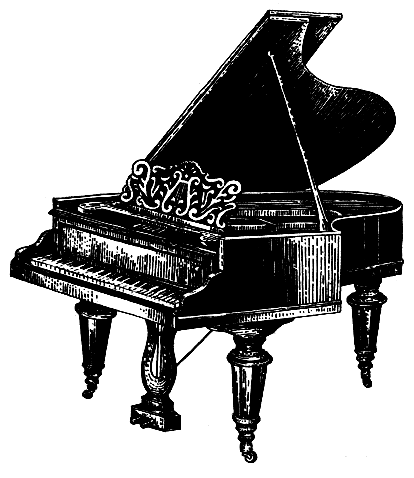 Муниципальное автономное учреждение дополнительного образования города Перми«ДЕТСКАЯ МУЗЫКАЛЬНАЯ ШКОЛА № 10»(МАУ ДО «Детская музыкальная школа № 10»)Утвержденыприказом Министерства образованияи науки Российской Федерацииот 10 декабря 2013 г. N 1324ПОКАЗАТЕЛИДЕЯТЕЛЬНОСТИ ОРГАНИЗАЦИИ ДОПОЛНИТЕЛЬНОГО ОБРАЗОВАНИЯ,ПОДЛЕЖАЩЕЙ САМООБСЛЕДОВАНИЮДиректор МАУ ДО «Детская музыкальная школа № 10»                                                                                  Рамизова А.Г.Начало учебного года Окончание учебного года1 сентября 2015 года 31 мая 2016 годаВремя занятий с учащимися         с 8.00 до 20.00I сменаII смена                                 с 8.00       с 14.00Количество учебных дней в неделю       6Продолжительность 1 четверти Количество учебных недель Период каникулС 1.09.2015 по 02.11.2015 9  недель 02.11.2015 -08.11.2015Продолжительность II четверти Количество учебных недельПериод каникулС 09.11.2015 по 27.12.2015 7 недель 28.12.2015-10.01.2016Продолжительность III четверти Количество учебных недель Период каникул Доп.каникулы для 18 классаС 11.01.2016 по 27.03.2016 11 недель 28.03.2016-03.04.2016 22.02.2016 - 28.02.2016Продолжительность IV четверти Количество учебных недель (дней) Период каникулС 04.04.2016по 31.05.20168 недель 01.06.2016 -31.08.2016Фортепианное отделениеОркестровое отделение ОКГОНИХоровое отделение Сольное пение Академические концерты 5-70.10.201516.05.201617.05.201618.05.201623.05.201630.05.201616-20.11.201512.05.201616.05.201619.10.201504.05.201620.10.201525.01.201616.02.201617.03.201613.04.201615.05.201716.05.201723.05.201624.05.201625.05.201630.05.201623-25.11.201518.04.201623.04.201627.04.2016Технические зачеты19-23.10.201515-19.02.201619-23.10.201516-19.02-201619-20.10.201515-16.02.201621.03.2016-22.03.2016--Прослушивания выпускников 18.04.2016с 04.04.2016 по 08.04.2016 по расписанию репетиций в концертном зале18.04.201620.04.2016с 04.04.2016 по 08.04.2016 по расписанию репетиций в малом залес 04.04.2016 по 08.04.2016 по расписанию репетиций в малом зале12.04.2016Выпускные экзамены 20.05.201616.05.201617.05.201619.05.201619.05.201618.05.2016VII7VII7VII7 х/о, ониVII7 х/о, ониV5V5Выпускные экзамены по сольфеджио 29.04.2016 письменно04.05.2016 устно29.04.2016 письменно04.05.2016 устно15.04.2016 письменно04.05.2016 устно06.05.2016 устно15.04.2016 письменно04.05.2016 устно06.05.2016 устно27.04.2016 письменно06.05.2016 устно27.04.2016 письменно06.05.2016 устноIV7IV7IV7 х/о, ониIV7 х/о, ониIII5III5Переводные экзамены по сольфеджио25.04.2016 письменно23.05.2016 устно25.04.2016 письменно23.05.2016 устно25.04.2016 письменно23.05.2016 устно25.04.2016 письменно23.05.2016 устно25.04.2016 письменно28.05.2016 письменно20.05.2016 устно23.05.2016 устно25.04.2016 письменно28.05.2016 письменно20.05.2016 устно23.05.2016 устноФИО обучающегося -выпускникаНаименование учреждения(Суз, Вуз)Отделение, специальность (в Сузе, Вузе)Год.  окончанияобучающимсяучреждениядополнительногообразования всфере культурыБаканина Мария АлексеевнаГБОУ СПО «Пермский музыкальный колледж»Вокальное искусство2014Джумахонов Наджиб АлишеровичГБОУ СПО «Пермский музыкальный колледж»Оркестровые духовые и ударные2015Миронычева Дарья ДмитриевнаГБОУ СПО «Пермский музыкальный колледж»Хоровое дирижирование2015Милоголова ЕленаВалерьевнаГБОУ ВПО ПГАИКВокальное искусство2011Техническое средствоКоличествоКомпьютер16Ноутбук3Принтер5Копир5Телевизор3Видеомагнитофон/DVD2Музыкальный центр3Проектор1Рояль3Пианино34Скрипка53Виолончель28Флейта11Баян72Аккордеон31Домра52Балалайка23Гитара23Альт1Гобой1Кларнет3Валторна3Труба11Тромбон3Ударные инструменты2Национальные инструменты1N п/пПоказателиЕдиница измерения1.Образовательная деятельность1.1Общая численность учащихся, в том числе:человек5361.1.1Детей дошкольного возраста (3 - 7 лет)человек791.1.2Детей младшего школьного возраста (7 - 11 лет)человек2281.1.3Детей среднего школьного возраста (11 - 15 лет)человек1831.1.4Детей старшего школьного возраста (15 - 17 лет)человек461.2Численность учащихся, обучающихся по образовательным программам по договорам об оказании платных образовательных услугчеловек1501.3Численность/удельный вес численности учащихся, занимающихся в 2-х и более объединениях (кружках, секциях, клубах), в общей численности учащихсячеловек/%001.4Численность/удельный вес численности учащихся с применением дистанционных образовательных технологий, электронного обучения, в общей численности учащихсячеловек/%01.5Численность/удельный вес численности учащихся по образовательным программам для детей с выдающимися способностями, в общей численности учащихсячеловек/%457/ 85,31.6Численность/удельный вес численности учащихся по образовательным программам, направленным на работу с детьми с особыми потребностями в образовании, в общей численности учащихся, в том числе:человек/%4/ 0,71.6.1Учащиеся с ограниченными возможностями здоровьячеловек/%01.6.2Дети-сироты, дети, оставшиеся без попечения родителейчеловек/%41.6.3Дети-мигрантычеловек/%01.6.4Дети, попавшие в трудную жизненную ситуациючеловек/%01.7Численность/удельный вес численности учащихся, занимающихся учебно-исследовательской, проектной деятельностью, в общей численности учащихсячеловек/%89/ 16,61.8Численность/удельный вес численности учащихся, принявших участие в массовых мероприятиях (конкурсы, соревнования, фестивали, конференции), в общей численности учащихся, в том числе:человек/%454/ 84,71.8.1На муниципальном уровнечеловек/%302/ 561.8.2На региональном уровнечеловек/%31/ 0,21.8.3На межрегиональном уровнечеловек/%1/ 0,21.8.4На федеральном уровнечеловек/%33/ 6,21.8.5На международном уровнечеловек/%87/ 16,21.9Численность/удельный вес численности учащихся - победителей и призеров массовых мероприятий (конкурсы, соревнования, фестивали, конференции), в общей численности учащихся, в том числе:человек/%122/ 22,71.9.1На муниципальном уровнечеловек/%59/ 111.9.2На региональном уровнечеловек/%16/ 31.9.3На межрегиональном уровнечеловек/%-1.9.4На федеральном уровнечеловек/%7/ 1,31.9.5На международном уровнечеловек/%40/ 7,51.10Численность/удельный вес численности учащихся, участвующих в образовательных и социальных проектах, в общей численности учащихся, в том числе:человек/%21/3,91.10.1Муниципального уровнячеловек/%19/ 3,51.10.2Регионального уровнячеловек/%2/ 0,41.10.3Межрегионального уровнячеловек/%-1.10.4Федерального уровнячеловек/%-1.10.5Международного уровнячеловек/%-1.11Количество массовых мероприятий, проведенных образовательной организацией, в том числе:единиц1241.11.1На муниципальном уровнеединиц1051.11.2На региональном уровнеединиц141.11.3На межрегиональном уровнеединиц-1.11.4На федеральном уровнеединиц21.11.5На международном уровнеединиц31.12Общая численность педагогических работниковчеловек411.13Численность/удельный вес численности педагогических работников, имеющих высшее образование, в общей численности педагогических работниковчеловек/%37/90,21.14Численность/удельный вес численности педагогических работников, имеющих высшее образование педагогической направленности (профиля), в общей численности педагогических работниковчеловек/%35/85,41.15Численность/удельный вес численности педагогических работников, имеющих среднее профессиональное образование, в общей численности педагогических работниковчеловек/%4/9,81.16Численность/удельный вес численности педагогических работников, имеющих среднее профессиональное образование педагогической направленности (профиля), в общей численности педагогических работниковчеловек/%4/9,81.17Численность/удельный вес численности педагогических работников, которым по результатам аттестации присвоена квалификационная категория, в общей численности педагогических работников, в том числе:человек/%23/56,11.17.1Высшаячеловек/%19/46,31.17.2Перваячеловек/%4/9,71.18Численность/удельный вес численности педагогических работников в общей численности педагогических работников, педагогический стаж работы которых составляет:человек/%1/2,41.18.1До 5 летчеловек/%1/2,41.18.2Свыше 30 летчеловек/%27/65,91.19Численность/удельный вес численности педагогических работников в общей численности педагогических работников в возрасте до 30 летчеловек/%½,41.20Численность/удельный вес численности педагогических работников в общей численности педагогических работников в возрасте от 55 летчеловек/%26/63,41.21Численность/удельный вес численности педагогических и административно-хозяйственных работников, прошедших за последние 5 лет повышение квалификации/профессиональную переподготовку по профилю педагогической деятельности или иной осуществляемой в образовательной организации деятельности, в общей численности педагогических и административно-хозяйственных работниковчеловек/%26/63,41.22Численность/удельный вес численности специалистов, обеспечивающих методическую деятельность образовательной организации, в общей численности сотрудников образовательной организациичеловек/%01.23Количество публикаций, подготовленных педагогическими работниками образовательной организации:01.23.1За 3 годаединиц01.23.2За отчетный периодединиц01.24Наличие в организации дополнительного образования системы психолого-педагогической поддержки одаренных детей, иных групп детей, требующих повышенного педагогического вниманияда/нетНет2.Инфраструктура2.1Количество компьютеров в расчете на одного учащегосяединиц02.2Количество помещений для осуществления образовательной деятельности, в том числе:единиц212.2.1Учебный классединиц212.2.2Лабораторияединиц02.2.3Мастерскаяединиц02.2.4Танцевальный классединиц02.2.5Спортивный залединиц02.2.6Бассейнединиц02.3Количество помещений для организации досуговой деятельности учащихся, в том числе:единиц22.3.1Актовый залединиц12.3.2Концертный залединиц12.3.3Игровое помещениеединиц02.4Наличие загородных оздоровительных лагерей, баз отдыхада/нетНет2.5Наличие в образовательной организации системы электронного документооборотада/нетНет2.6Наличие читального зала библиотеки, в том числе:да/нетНет2.6.1С обеспечением возможности работы на стационарных компьютерах или использования переносных компьютеровда/нетНет2.6.2С медиатекойда/нетНет2.6.3Оснащенного средствами сканирования и распознавания текстовда/нетНет2.6.4С выходом в Интернет с компьютеров, расположенных в помещении библиотекида/нетНет2.6.5С контролируемой распечаткой бумажных материаловда/нетНет2.7Численность/удельный вес численности учащихся, которым обеспечена возможность пользоваться широкополосным Интернетом (не менее 2 Мб/с), в общей численности учащихсячеловек/%0